Программа творческого отчета МБУ ДО«Ординская ДШИ»в рамках выездного совещания директоров Ординского муниципального района13.01.2016г.10.00 -10.25 Встреча гостей10.30 – «Деятельность МБУ ДО «Ординская ДШИ»в разрезе современных требований к организации дополнительного образования» докладчик-директор Т.И.Кобелева.11.00 «Как оживить идею» докладчик- заместитель директора по учебно-воспитательной работе С.И.Сергеева11.15. «Функционирование системы кружковой деятельности: задачи и перспективы» докладчик - методист С.В.Чекун 11.20.- 12.50. Работа творческих направлений: Творческий доклад «Загадки Пера Маа»Преподаватели художественного и декоративно-прикладного отделений Чеснокова О.Ю. и Лисьих О.В.Мастер – класс «Новогодний микс» по изготовлению новогодней открытки.Преподаватели художественного отделения Т.В Быкова., О.В.Басанова Доклад с презентацией «Повернись ко мне добром…» Преподаватель  отделения декоративно – прикладного творчества О.Ф.НестероваМастер – класс «Да здравствует сюрприз!» по изготовлению новогодней игрушки в технике квиллинг. Педагог отделения детского досуга О.В.Лазарева Мастер – класс по основам мультипликации «Проявляющиеся картинки» Педагог отделения детского досуга О.В.Пономарева Мастер – класс «Пейзаж: всё необходимое для хорошего кадра» Педагог отделения детского досуга  Ю.Е.Бердникова12.50.- 13.20 Обед13.30 Концерт учащихся и преподавателей музыкального отделения14.10 Круглый стол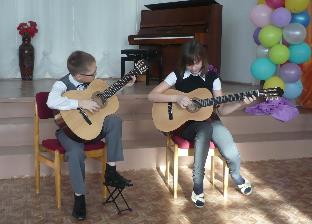 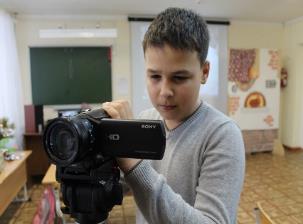 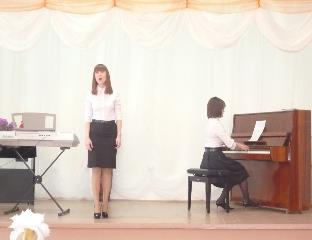 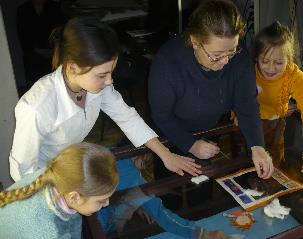 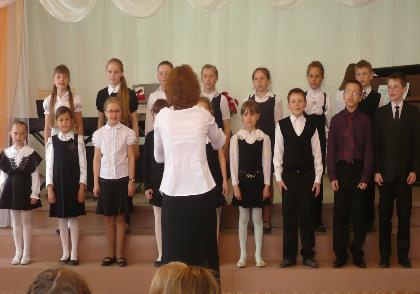 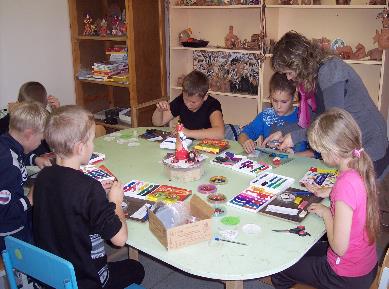 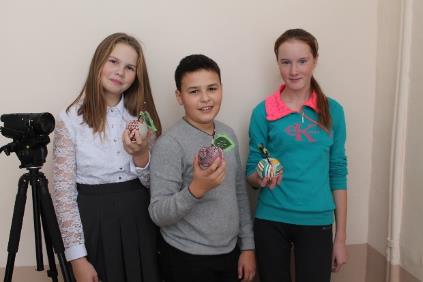 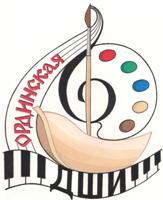 Муниципальное бюджетное учреждение дополнительного образования «Ординская детская школа искусств»